06.04.2020Тема урока: Подбор пропущенных предлогов в предложение.Записать слово машина.    Запомнить, как оно пишется.Выполнить  письменно упражнения  2,  3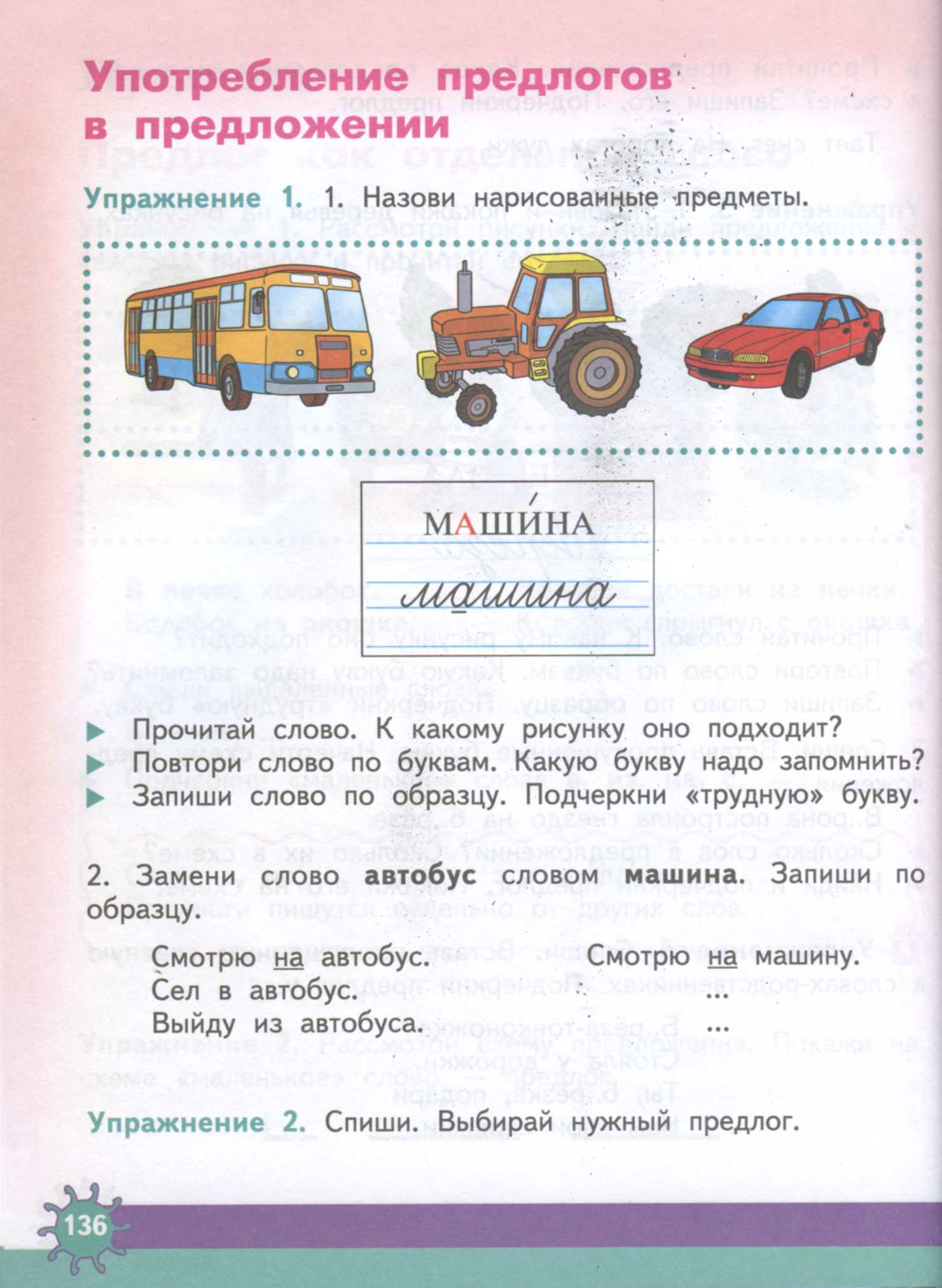 08.04.2020Тема урока: Составление предложений по вопросу с использованием предлога.Выполнить  письменно упражнение 4.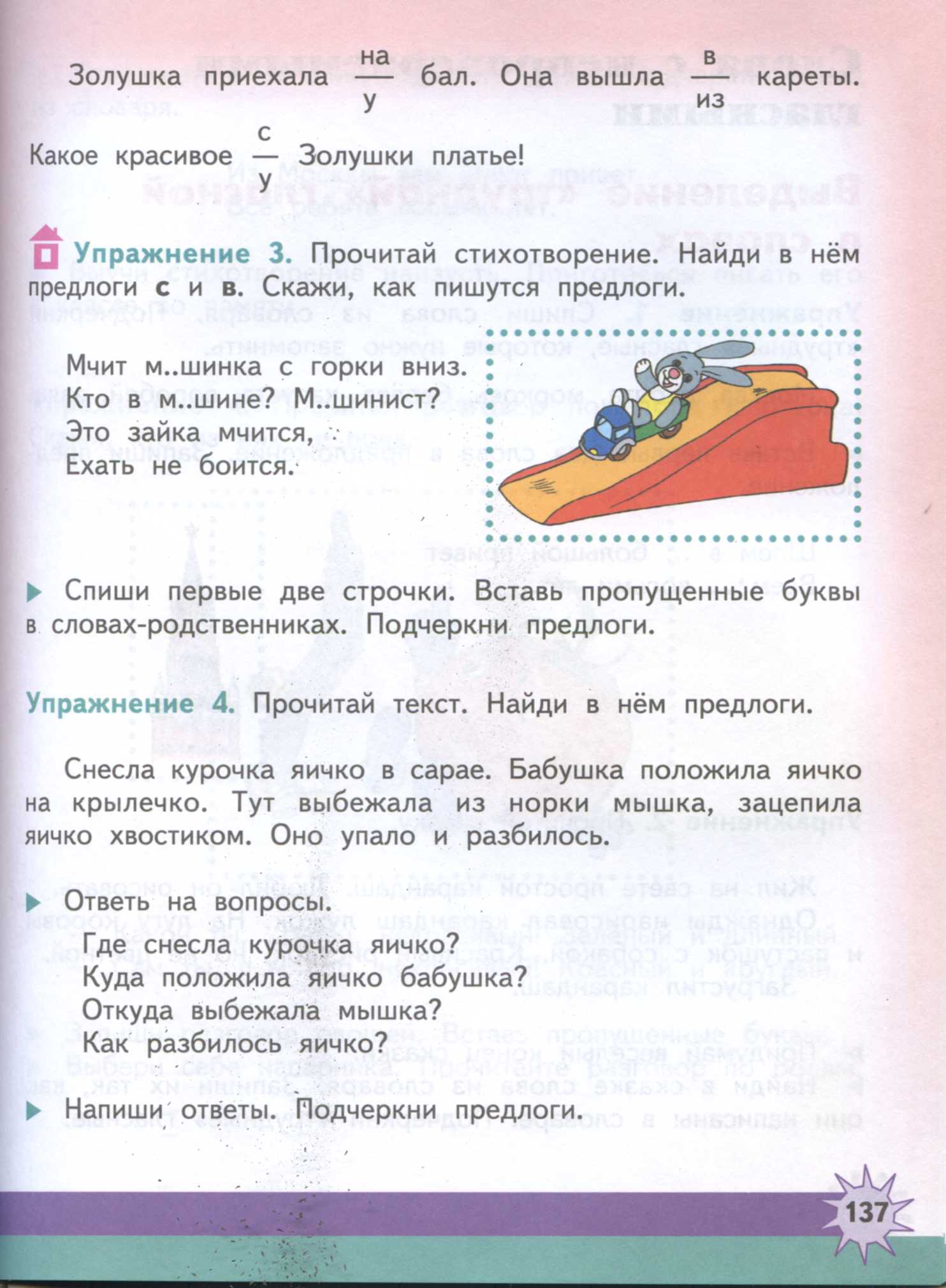 10.04.2020Тема урока: Составление и запись предложений  по картинкеСоставит предложения и записать.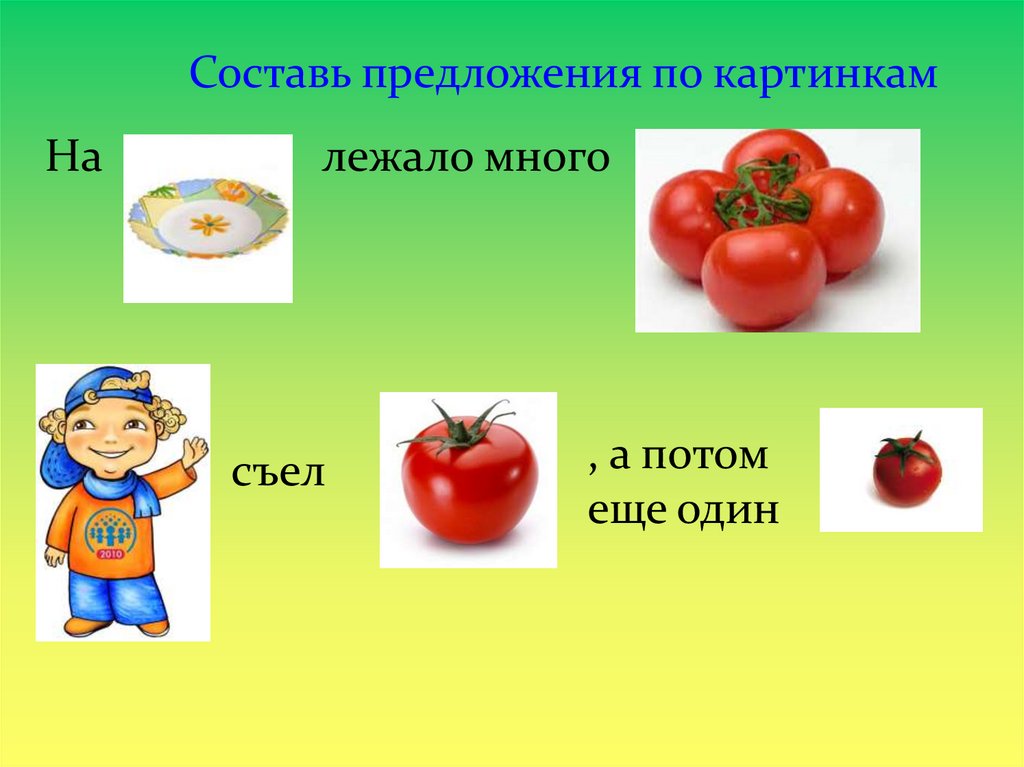 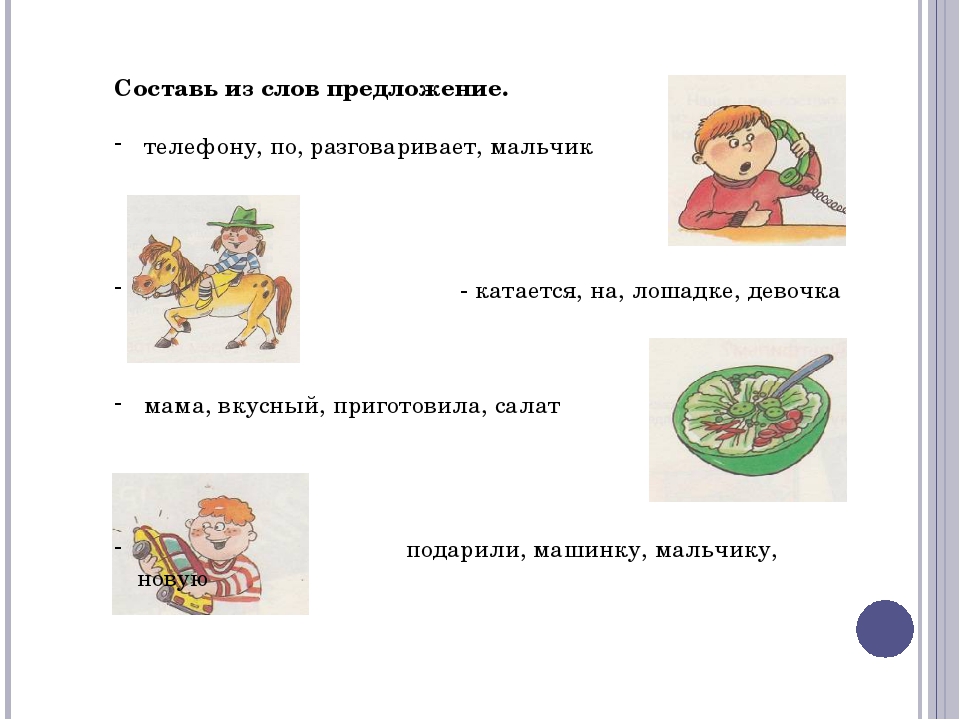 